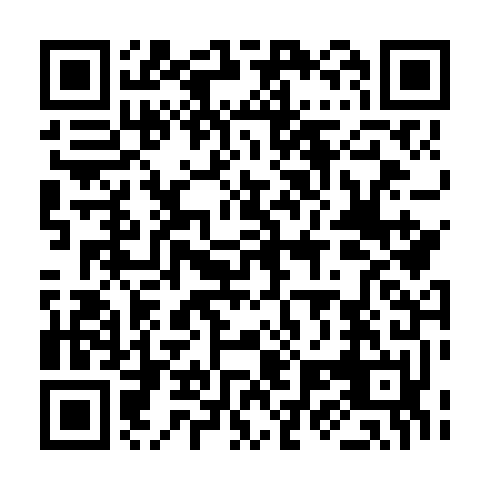 Prayer times for Changbai Korean Autonomous County, ChinaWed 1 May 2024 - Fri 31 May 2024High Latitude Method: Angle Based RulePrayer Calculation Method: Muslim World LeagueAsar Calculation Method: ShafiPrayer times provided by https://www.salahtimes.comDateDayFajrSunriseDhuhrAsrMaghribIsha1Wed2:384:2411:243:166:258:052Thu2:364:2311:243:176:268:073Fri2:344:2211:243:176:278:084Sat2:324:2111:243:176:288:105Sun2:304:1911:243:186:298:116Mon2:294:1811:243:186:308:137Tue2:274:1711:243:186:318:148Wed2:254:1611:243:196:328:169Thu2:234:1511:243:196:338:1710Fri2:224:1411:243:196:348:1911Sat2:204:1211:243:196:358:2112Sun2:184:1111:243:206:368:2213Mon2:174:1011:243:206:378:2414Tue2:154:0911:243:206:388:2515Wed2:144:0811:243:216:398:2716Thu2:124:0711:243:216:408:2817Fri2:104:0611:243:216:418:3018Sat2:094:0611:243:226:428:3119Sun2:074:0511:243:226:438:3320Mon2:064:0411:243:226:448:3421Tue2:054:0311:243:226:458:3622Wed2:034:0211:243:236:468:3723Thu2:024:0111:243:236:478:3924Fri2:014:0111:243:236:488:4025Sat1:594:0011:243:246:498:4126Sun1:583:5911:243:246:508:4327Mon1:573:5911:243:246:518:4428Tue1:563:5811:253:246:518:4529Wed1:553:5811:253:256:528:4730Thu1:543:5711:253:256:538:4831Fri1:533:5711:253:256:548:49